УТВЕРЖДЕНОрешением Собрания муниципального образования«Холмский городской округ» от 29.05.2020 г.  № 28/6-220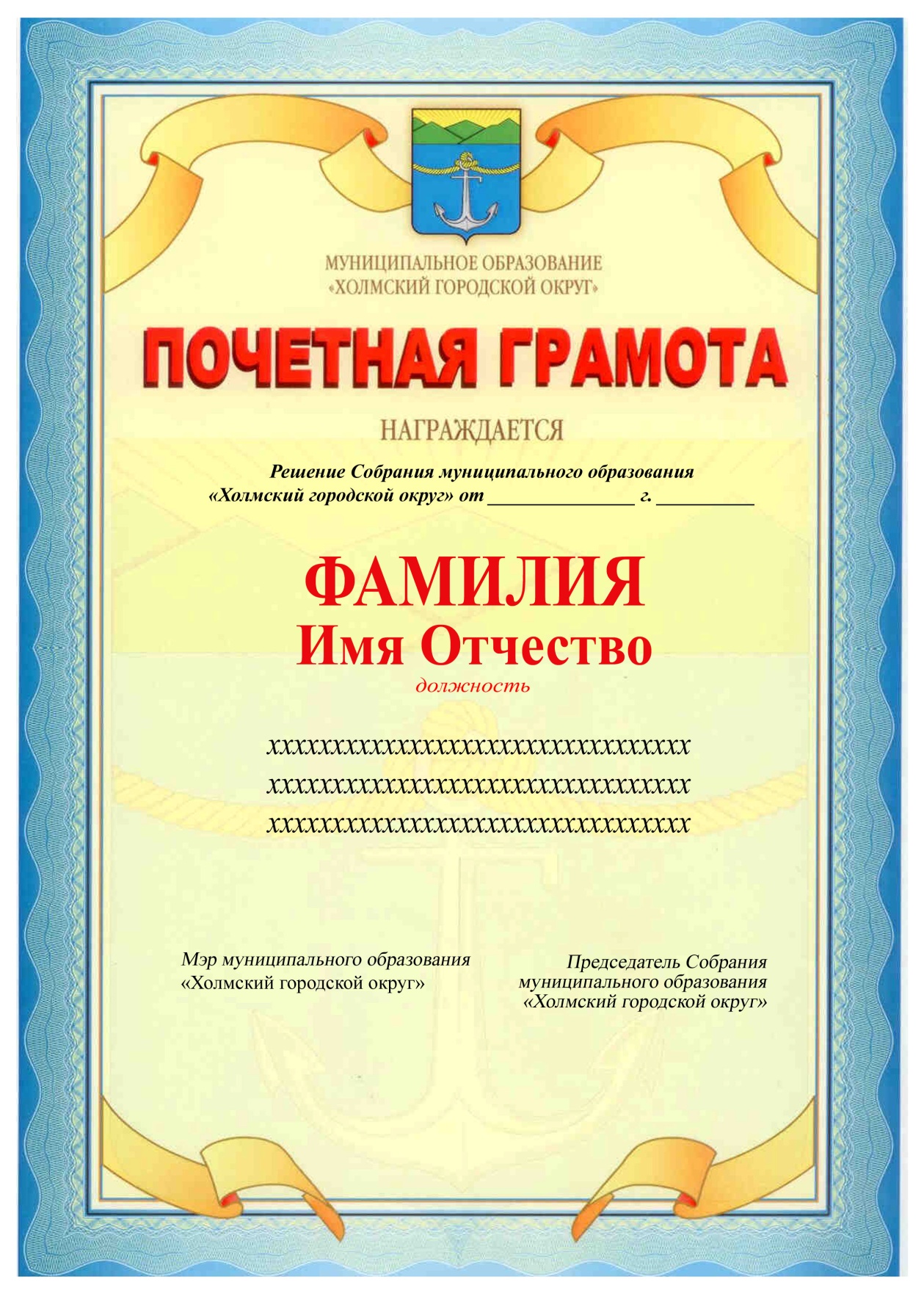 